KARTA ZGŁOSZENIA UCZESTNICTWA Kryteria wyboru, proszę zaznaczyć:Uczestnik konferencji jest:	Rolnikiem/hodowcą zwierząt 	przedstawicielem Związku Hodowców	przedsiębiorcą sektora rolno-spożywczego 	doradcą rolnym/pracownikiem ODR	przedstawicielem nauki/instytucji działającej na rzecz rolnictwa (wpisać powyżej nazwę instytucji).	mieszkańcem obszarów wiejskich Zgodnie z art. 13 ogólnego rozporządzenia o ochronie danych osobowych z dnia 27 kwietnia 2016 r. (Dz. Urz. UE L 119 z 04.05.2016) informuję, iż:1) administratorem Pani/Pana danych osobowych jest Pomorski Ośrodek Doradztwa Rolniczego w Lubaniu,2) kontakt z Inspektorem Ochrony Danych - iod@podr.pl3) Pani/Pana dane osobowe przetwarzane będą w celu realizacji projektu „Innowacyjne technologie w hodowli trzody chlewnej w województwie pomorskim” na podstawie Art. 6 ust. 1 lit. b i c ogólnego rozporządzenia o ochronie danych osobowych z dnia 27 kwietnia 2016 r.4) odbiorcami Pani/Pana danych osobowych będą: PODR, Ministerstwo Rolnictwa i Rozwoju Wsi, Agencja Restrukturyzacji i Modernizacji Rolnictwa, Centrum Doradztwa Rolniczego w Brwinowie. ul. Pszczelińska 99, 05-840 Brwinów oraz podmioty uprawnione do uzyskania danych osobowych na podstawie przepisów prawa5) Pani/Pana dane osobowe przechowywane będą przez okres 6 lat/lub w oparciu o uzasadniony interes realizowany przez administratora 6) posiada Pani/Pan prawo do żądania od administratora dostępu do danych osobowych, ich sprostowania, usunięcia lub ograniczenia przetwarzania7) ma Pani/Pan prawo wniesienia skargi do organu nadzorczego 8) Podanie danych osobowych jest dobrowolne, jednakże odmowa podania danych może skutkować odmową zawarcia umowy9) Zgodnie z art.6 ust.1 lit. a ogólnego rozporządzenia o ochronie danych osobowych z dnia 27 kwietnia 2016 r. wyrażam zgodę na przetwarzanie moich danych osobowych wizerunkowych podczas uczestnictwa w konferencji, na stronie podr.pl w celu promocji projektu „Innowacyjne technologie w hodowli trzody chlewnej w województwie pomorskim”, budowania pozytywnego wizerunku Administratora  w przestrzeni publicznej i w mediach.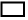 Wyrażam zgodę na publikację mojego wizerunku utrwalonego na filmach, nagraniach i fotografiach podczas uczestnictwa w konferencji, na stronie podr.pl w celu promocji projektu  „Innowacyjne technologie w hodowli trzody chlewnej w województwie pomorskim”.” zgodnie z art. 81 ust. 1 Ustawy z dnia 4 lutego 1994 r. o prawie autorskim i prawach pokrewnych. (t.j. Dz. U. z 2016 r. poz. 666 z późn. zm.), zrzekając się jednocześnie wszelkich roszczeń finansowych z tego tytułu. FORMAkonferencjakonferencjakonferencjakonferencjaTermin09.11.202109.11.202109.11.202109.11.2021Nazwa (tytuł, temat)Innowacyjne technologie w hodowli trzody chlewnej w województwie pomorskimInnowacyjne technologie w hodowli trzody chlewnej w województwie pomorskimInnowacyjne technologie w hodowli trzody chlewnej w województwie pomorskimInnowacyjne technologie w hodowli trzody chlewnej w województwie pomorskim1Imię i nazwisko2Data urodzenia2Data urodzeniadzień - miesiąc - rokdzień - miesiąc - rokdzień - miesiąc - rokdzień - miesiąc - rok4Adres zamieszkania/Korespondencjipowiat4Adres zamieszkania/Korespondencjimiejscowość4Adres zamieszkania/Korespondencjiulicanr4Adres zamieszkania/KorespondencjiKod pocztowy4Adres zamieszkania/Korespondencjinr telefonu:4Adres zamieszkania/Korespondencjie-mail:5Zakład pracy/ instytucja/6Imię i nazwisko osoby upoważnionej do kontaktu(miejscowość , data)(podpis uczestnika* )